INDICAÇÃO Nº 3008/2018Indica ao Poder Executivo Municipal operação “tapa-buracos” na Rua João Lino, nº 525 , em frente a Escola Estadual Profº Inocêncio Maia, no Centro. Excelentíssimo Senhor Prefeito Municipal, Nos termos do Art. 108 do Regimento Interno desta Casa de Leis, dirijo-me a Vossa Excelência para sugerir que, por intermédio do Setor competente, seja executada operação “tapa-buracos” na Rua João Lino, número 525, em frente a Escola Estadual Profº Inocêncio Maia, no Centro, neste município. Justificativa:Conforme visita realizada “in loco”, esta vereadora pôde constatar o estado de degradação da malha asfáltica da referida via pública, fato este que prejudica as condições de tráfego no local e está precisando urgente de atenção, bem como o surgimento de avarias nos veículos automotores que por esta via diariamente trafegam. Este buraco está perigoso, podendo causar acidentes principalmente para ciclistas.Plenário “Dr. Tancredo Neves”, 26 de abril de 2018. Germina Dottori- Vereadora PV -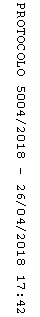 